The BRIT Awards 2020 with MastercardCeleste announced as winner of Rising Star Award + first performer to be confirmed for the biggest night in British musicTuesday 18th February 2020 from The O2 Arena in LondonExclusively broadcast live on ITVWatch Celeste’s performance of ‘Strange’ at Abbey Road Studios here and the accompanying interview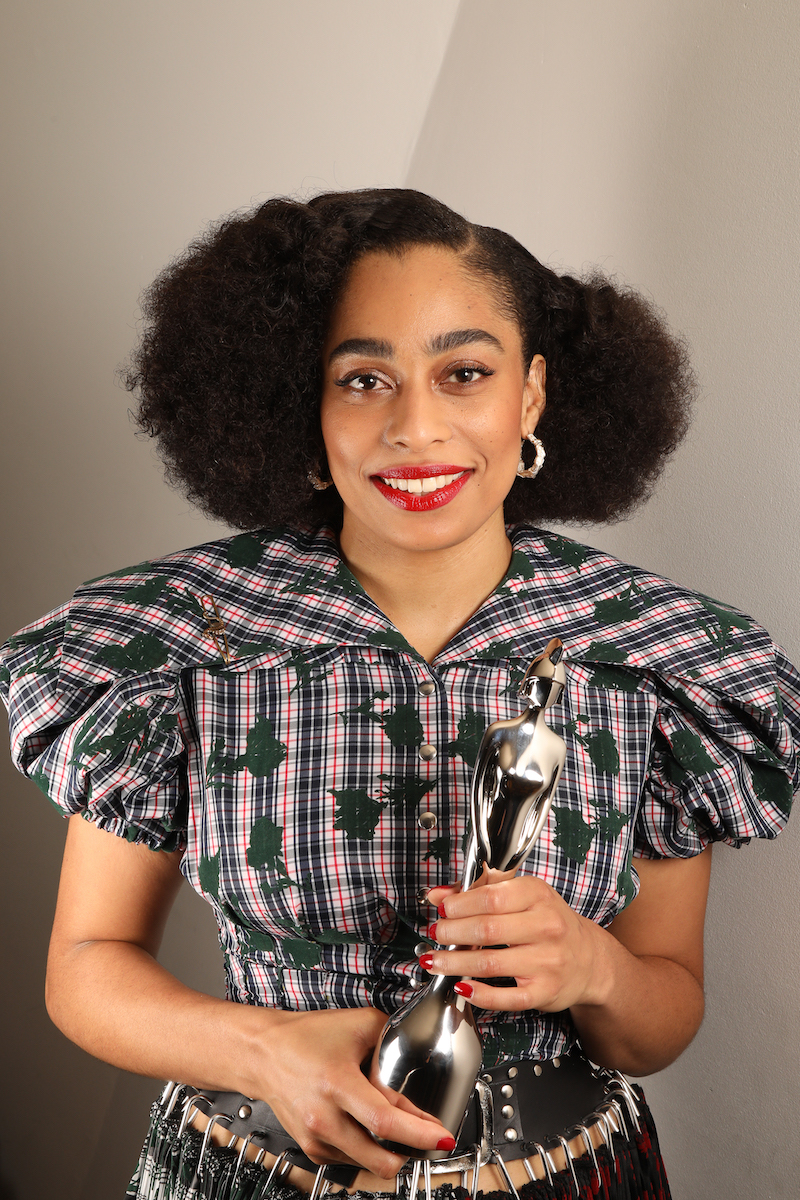 Download BRITs logo and trophy images here“A once-in-a-generation talent ... the finest British soul singer to emerge in years” – NME“Smoky, jazz-tinged soul reimagined for the modern age” – Q “She is so obviously the real soul-baring deal” – Sunday Times Culture “Celeste has a voice that will break your heart” – Notion“Incredible, stunning, everything” – Jorja Smith“Strange is a special song. It’s not often you hear an artist like that” – Sam FenderFriday 6th December 2019 - The BRIT Awards 2020 with Mastercard have today announced that Celeste is the winner of the inaugural BRITs Rising Star award, and is the first performer to be confirmed for what will be the 40th BRIT Awards show on Tuesday 18th February 2020 at The O2 Arena in London.Celeste said: “It’s a huge honour to be the recipient of the BRITs Rising Star Award 2020. Like many others, I grew up watching the BRITs and have been continually inspired by its nominees, winners and the performances.  I hope to make the most of this incredible opportunity and I can’t wait to perform on the BRITs next year.”This award arrives at a pivotal moment in Celeste’s musical career. The British-Jamaican singer discovered her love of music and singing through her grandad who introduced her to the old soul greats at an early age. The two would listen endlessly to tapes of Aretha Franklin and Ella Fitzgerald while Celeste sang along, already identifying something in the raw emotion of those singers that she connected with. Entirely self-taught, she started performing music when she was 18, covering classic soul, funk and jazz songs and eventually gaining the confidence to start writing her own material. Over the following years, she continued to hone her sound ahead of signing a major label deal with Polydor last year. Since then she has garnered critical acclaim for a string of singles including ‘Lately’, ‘Father’s Son’ and latterly ‘Strange’, which was heavily supported at BBC Radio 1. Known for her incandescent voice and breathtaking live performance, she has sold out every London show this year – including 3 dates at Omeara - and supported the likes of Michael Kiwanuka, Janelle Monae and Neneh Cherry as well as duetting with Paul Weller. She recently announced a UK headline tour next April, selling out Shepherd’s Bush Empire in a matter of days.Beabadoobee and Joy Crookes were also shortlisted for the prestigious prize, which has this year evolved from its original name of BRITs Critics’ Choice. Since its inception in 2008, this award has successfully predicted the future stars of British music including Adele, Florence + The Machine, Sam Smith and Rag ‘N’ Bone Man, resulting in over 135 million album sales worldwide.  As winner of the 2020 BRITs Rising Star award, Celeste will receive a performance slot on the main show for the first time in the awards history.Past BRITs Critics’ Choice winners:2008		Adele2009		Florence + The Machine2010		Ellie Goulding2011		Jessie J2012		Emeli Sandé2013		Tom Odell2014		Sam Smith2015		James Bay2016        	Jack Garratt2017		Rag ’n’ Bone Man2018		Jorja Smith2019		Sam FenderCeleste UK/EU live dates:20196th December - Wiener Stadthalle, Vienna*7th December - Fabrique Milano, Milan*202016th January - Eurosonic FestivalMarch 2nd - O2 Southampton Guildhall, Southampton*March 3rd - O2 Academy, Bournemouth*March 5th - O2 Academy Brixton, London*March 6th - O2 Academy, Birmingham*March 7th - O2 Apollo, Manchester*March 9th - Corn Exchange, Cambridge*March 10th - De Montford Hall, Leicester*March 12th - O2 Academy, Leeds*March 13th - O2 Academy, Newcastle*March 14th - Barrowlands, Glasgow*27th April - King Tuts, Glasgow28th April - Deaf Institute, Manchester29th April - O2 Shepherds Bush Empire * = with Michael KiwanukaConnect with Celeste:https://www.instagram.com/celestehttps://www.facebook.com/celestewaiteThe BRIT Awards:www.brits.co.uk@BRITs (Twitter, Facebook, Instagram)For more information and press enquiries please contact: Simon Neal
simon@chuffmedia.com
020 8281 0989